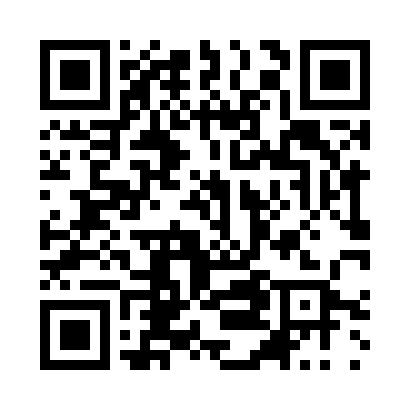 Prayer times for Gurbino, BulgariaWed 1 May 2024 - Fri 31 May 2024High Latitude Method: Angle Based RulePrayer Calculation Method: Muslim World LeagueAsar Calculation Method: HanafiPrayer times provided by https://www.salahtimes.comDateDayFajrSunriseDhuhrAsrMaghribIsha1Wed4:346:241:266:248:2910:122Thu4:326:221:266:248:3010:143Fri4:306:211:266:258:3110:154Sat4:296:201:266:268:3310:175Sun4:276:191:266:268:3410:186Mon4:256:171:266:278:3510:207Tue4:236:161:266:288:3610:228Wed4:216:151:266:288:3710:239Thu4:196:141:266:298:3810:2510Fri4:176:131:266:298:3910:2711Sat4:166:111:266:308:4010:2812Sun4:146:101:266:318:4110:3013Mon4:126:091:266:318:4210:3214Tue4:116:081:266:328:4310:3315Wed4:096:071:266:328:4410:3516Thu4:076:061:266:338:4510:3617Fri4:066:051:266:348:4610:3818Sat4:046:041:266:348:4710:4019Sun4:026:031:266:358:4810:4120Mon4:016:031:266:358:4910:4321Tue3:596:021:266:368:5010:4422Wed3:586:011:266:368:5110:4623Thu3:576:001:266:378:5210:4724Fri3:555:591:266:388:5310:4925Sat3:545:591:266:388:5410:5026Sun3:525:581:266:398:5510:5227Mon3:515:571:266:398:5610:5328Tue3:505:571:276:408:5710:5429Wed3:495:561:276:408:5710:5630Thu3:485:561:276:418:5810:5731Fri3:475:551:276:418:5910:58